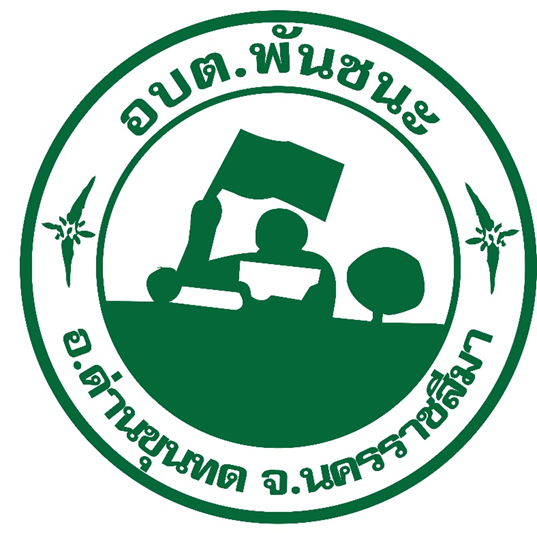 ผลการดำเนินการเพื่อจัดการความเสี่ยงการทุจริตขององค์การบริหารส่วนตำบลพันชนะประจำปีงบประมาณ พ.ศ.2566  (รอบ 6 เดือน)องค์การบริหารส่วนตำบลพันชนะอำเภอด่านขุนทด  จังหวัดนคราชสีมาผลการดำเนินการเพื่อจัดการความเสี่ยงการทุจริตขององค์การบริหารส่วนตำบลพันชนะประจำปีงบประมาณ พ.ศ.2566  (รอบ 6 เดือน)ลำดับเหตุการณ์ความเสี่ยงมาตรการและการดำเนินการจัดการความเสี่ยงระดับความเสี่ยงระยะเวลาดำเนินการระยะเวลาดำเนินการระยะเวลาดำเนินการระยะเวลาดำเนินการระยะเวลาดำเนินการระยะเวลาดำเนินการระยะเวลาดำเนินการระยะเวลาดำเนินการระยะเวลาดำเนินการระยะเวลาดำเนินการระยะเวลาดำเนินการระยะเวลาดำเนินการตัวชี้วัดเป้าหมายผลการการดำเนินการลำดับเหตุการณ์ความเสี่ยงมาตรการและการดำเนินการจัดการความเสี่ยงระดับความเสี่ยง256625662566256625662566256625662566256625662566ตัวชี้วัดเป้าหมายผลการการดำเนินการลำดับเหตุการณ์ความเสี่ยงมาตรการและการดำเนินการจัดการความเสี่ยงระดับความเสี่ยงไตรมาส1ไตรมาส1ไตรมาส2ไตรมาส2ไตรมาส2ไตรมาส3ไตรมาส3ไตรมาส3ไตรมาส3ไตรมาส4ไตรมาส4ไตรมาส4ตัวชี้วัดเป้าหมายผลการการดำเนินการ1การบริหารงานของหน่วยงาน    และการปฏิบัติงานของบุคลากรการบริหารงานของหน่วยงาน    และการปฏิบัติงานของบุคลากรการบริหารงานของหน่วยงาน    และการปฏิบัติงานของบุคลากรการบริหารงานของหน่วยงาน    และการปฏิบัติงานของบุคลากรการบริหารงานของหน่วยงาน    และการปฏิบัติงานของบุคลากรการบริหารงานของหน่วยงาน    และการปฏิบัติงานของบุคลากรการบริหารงานของหน่วยงาน    และการปฏิบัติงานของบุคลากรการบริหารงานของหน่วยงาน    และการปฏิบัติงานของบุคลากรการบริหารงานของหน่วยงาน    และการปฏิบัติงานของบุคลากรการบริหารงานของหน่วยงาน    และการปฏิบัติงานของบุคลากรการบริหารงานของหน่วยงาน    และการปฏิบัติงานของบุคลากรการบริหารงานของหน่วยงาน    และการปฏิบัติงานของบุคลากรการบริหารงานของหน่วยงาน    และการปฏิบัติงานของบุคลากรการบริหารงานของหน่วยงาน    และการปฏิบัติงานของบุคลากรการบริหารงานของหน่วยงาน    และการปฏิบัติงานของบุคลากรการบริหารงานของหน่วยงาน    และการปฏิบัติงานของบุคลากรการบริหารงานของหน่วยงาน    และการปฏิบัติงานของบุคลากรการบริหารงานของหน่วยงาน    และการปฏิบัติงานของบุคลากร1.ผู้บริหารดำเนินการตามนโยบายของตนเอง แทรกแซงการปฏิบัติงานของเจ้าหน้าที่ ซึ่งอาจขัดต่อกฎระเบียบที่เกี่ยวข้อง2.บุคลากรของหน่วยงานปฏิบัติตามนโยบายของผู้บริหาร โดยไม่มีกฎหมายระเบียบรองรับ-มาตรการแสดงเจตนารมณ์ในการนำหลักคุณธรรมใช้ในการบริหารงานของผู้บริหารด้วยการจัดทำแผนปฏิบัติการป้องกันการทุจริตเพื่อยกระดับคุณธรรมและความโปร่งใส-โครงการเสริมสร้างค่านิยมต่อต้านการทุจริตปานกลางมีการดำเนินการตามแผนแล้วเสร็จภายในก.ย.66-ประกาศเจตนารมณ์ไม่รับของขวัญและของกำนัลทุกชนิดจากการปฏิบัติ-แผนปฏิบัติการป้องกันและปราบปรามการทุจริตเพื่อยกระดับและความโปร่งใส2การบริหารงานบุคคลการบริหารงานบุคคลการบริหารงานบุคคลการบริหารงานบุคคลการบริหารงานบุคคลการบริหารงานบุคคลการบริหารงานบุคคลการบริหารงานบุคคลการบริหารงานบุคคลการบริหารงานบุคคลการบริหารงานบุคคลการบริหารงานบุคคลการบริหารงานบุคคลการบริหารงานบุคคลการบริหารงานบุคคลการบริหารงานบุคคลการบริหารงานบุคคลการบริหารงานบุคคล-การบรรจุแต่งตั้ง โยกย้าย โอน เลื่อนตำแหน่ง/เงินเดือน และการมอบหมายงาน ไม่เป็นธรรมเอาแต่พวกพ้อง หรือมีการเรียกรับเงินเพื่อให้ได้รับการแต่งตั้งหรือเลื่อนตำแหน่ง-โครงการฝึกอบรมการส่งเสริมคุณธรรมจริยธรรมบุคลากรองค์กรปกครองส่วนท้องถิ่น-โครงการเสริมสร้างวัฒนธรรมการให้บริการอย่างเท่าเทียมกันปานกลาง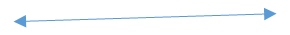 มีการดำเนินการตามแผนแล้วเสร็จภายในก.ย.66คำสั่งมอบหมายงานอบต.พันชนะที่ 1458/2565ลงวันที่ 2 พ.ค. 2565ลำดับเหตุการณ์ความเสี่ยงมาตรการและการดำเนินการจัดการความเสี่ยงระดับความเสี่ยงระยะเวลาดำเนินการระยะเวลาดำเนินการระยะเวลาดำเนินการระยะเวลาดำเนินการระยะเวลาดำเนินการระยะเวลาดำเนินการระยะเวลาดำเนินการระยะเวลาดำเนินการระยะเวลาดำเนินการระยะเวลาดำเนินการระยะเวลาดำเนินการระยะเวลาดำเนินการตัวชี้วัดเป้าหมายผลการการดำเนินการลำดับเหตุการณ์ความเสี่ยงมาตรการและการดำเนินการจัดการความเสี่ยงระดับความเสี่ยง256625662566256625662566256625662566256625662566ตัวชี้วัดเป้าหมายผลการการดำเนินการลำดับเหตุการณ์ความเสี่ยงมาตรการและการดำเนินการจัดการความเสี่ยงระดับความเสี่ยงไตรมาส1ไตรมาส1ไตรมาส2ไตรมาส2ไตรมาส2ไตรมาส3ไตรมาส3ไตรมาส3ไตรมาส3ไตรมาส4ไตรมาส4ไตรมาส4ตัวชี้วัดเป้าหมายผลการการดำเนินการ3การบริหารการเงิน งบประมาณ การจัดซื้อจัดจ้าง การบริหารพัสดุ และการใช้ประโยชน์ทรัพย์สินทางราชการการบริหารการเงิน งบประมาณ การจัดซื้อจัดจ้าง การบริหารพัสดุ และการใช้ประโยชน์ทรัพย์สินทางราชการการบริหารการเงิน งบประมาณ การจัดซื้อจัดจ้าง การบริหารพัสดุ และการใช้ประโยชน์ทรัพย์สินทางราชการการบริหารการเงิน งบประมาณ การจัดซื้อจัดจ้าง การบริหารพัสดุ และการใช้ประโยชน์ทรัพย์สินทางราชการการบริหารการเงิน งบประมาณ การจัดซื้อจัดจ้าง การบริหารพัสดุ และการใช้ประโยชน์ทรัพย์สินทางราชการการบริหารการเงิน งบประมาณ การจัดซื้อจัดจ้าง การบริหารพัสดุ และการใช้ประโยชน์ทรัพย์สินทางราชการการบริหารการเงิน งบประมาณ การจัดซื้อจัดจ้าง การบริหารพัสดุ และการใช้ประโยชน์ทรัพย์สินทางราชการการบริหารการเงิน งบประมาณ การจัดซื้อจัดจ้าง การบริหารพัสดุ และการใช้ประโยชน์ทรัพย์สินทางราชการการบริหารการเงิน งบประมาณ การจัดซื้อจัดจ้าง การบริหารพัสดุ และการใช้ประโยชน์ทรัพย์สินทางราชการการบริหารการเงิน งบประมาณ การจัดซื้อจัดจ้าง การบริหารพัสดุ และการใช้ประโยชน์ทรัพย์สินทางราชการการบริหารการเงิน งบประมาณ การจัดซื้อจัดจ้าง การบริหารพัสดุ และการใช้ประโยชน์ทรัพย์สินทางราชการการบริหารการเงิน งบประมาณ การจัดซื้อจัดจ้าง การบริหารพัสดุ และการใช้ประโยชน์ทรัพย์สินทางราชการการบริหารการเงิน งบประมาณ การจัดซื้อจัดจ้าง การบริหารพัสดุ และการใช้ประโยชน์ทรัพย์สินทางราชการการบริหารการเงิน งบประมาณ การจัดซื้อจัดจ้าง การบริหารพัสดุ และการใช้ประโยชน์ทรัพย์สินทางราชการการบริหารการเงิน งบประมาณ การจัดซื้อจัดจ้าง การบริหารพัสดุ และการใช้ประโยชน์ทรัพย์สินทางราชการการบริหารการเงิน งบประมาณ การจัดซื้อจัดจ้าง การบริหารพัสดุ และการใช้ประโยชน์ทรัพย์สินทางราชการการบริหารการเงิน งบประมาณ การจัดซื้อจัดจ้าง การบริหารพัสดุ และการใช้ประโยชน์ทรัพย์สินทางราชการการบริหารการเงิน งบประมาณ การจัดซื้อจัดจ้าง การบริหารพัสดุ และการใช้ประโยชน์ทรัพย์สินทางราชการ1.การบริหารการเงิน งบประมาณ การจัดซื้อจัดจ้าง การหาพัสดุ ไม่เป็นไปตามระเบียบที่เกี่ยวข้องหรือไม่เป็นไปตามวัตถุประสงค์หรือใช้เงินไม่เกิดประโยชน์กับราชการ2.นำทรัพย์สินของทางราชการไปใช้ประโยชน์ส่วนตน-มาตรการควบคุมการเบิกจ่ายเงินตามข้อบัญญัติงบประมาณรายจ่ายประจำปี-กิจกรรมวิเคราะห์ผลการจัดซื้อจัดจ้างประจำปีปานกลางมีการดำเนินการตามแผนแล้วเสร็จภายในก.ย.66-รายงานการกำกับการดำ-เนินงานและงบประมาณประจำเดือน-รายงานผลการจัดซื้อจัดจ้างหรือการจัดหาพัสดุ4การให้บริหารสาธารณะ/บริการประชาชนการให้บริหารสาธารณะ/บริการประชาชนการให้บริหารสาธารณะ/บริการประชาชนการให้บริหารสาธารณะ/บริการประชาชนการให้บริหารสาธารณะ/บริการประชาชนการให้บริหารสาธารณะ/บริการประชาชนการให้บริหารสาธารณะ/บริการประชาชนการให้บริหารสาธารณะ/บริการประชาชนการให้บริหารสาธารณะ/บริการประชาชนการให้บริหารสาธารณะ/บริการประชาชนการให้บริหารสาธารณะ/บริการประชาชนการให้บริหารสาธารณะ/บริการประชาชนการให้บริหารสาธารณะ/บริการประชาชนการให้บริหารสาธารณะ/บริการประชาชนการให้บริหารสาธารณะ/บริการประชาชนการให้บริหารสาธารณะ/บริการประชาชนการให้บริหารสาธารณะ/บริการประชาชนการให้บริหารสาธารณะ/บริการประชาชน1.ไม่ให้บริการแก่ประชาชนตามลำดับอันเนื่องมาจากความสัมพันธ์ส่วนตัวหรือการให้สิทธิพิเศษแก่คนบางกลุ่ม หรือมีการติดสินบนเพื่อให้ได้คิวเร็วขึ้น2.มีการเรียกรับเงินพิเศษจากผู้ขอรับบริการนอกเหนือจากค่าธรรมเนียมปกติเพื่อแลกกับการให้บริการ หรือการพิจารณาอนุมัติ อนุญาต3.ให้บริการไม่เป็นไปตามมาตรฐานเช่น ใช้เวลาให้บริการน้อยกว่าที่กำหนดไว้-มาตรการ NO Gift Policy-โครงการเสริมสร้างวัฒนธรรมการให้บริการอย่างเท่าเทียมกัน-มาตรการจัดให้มีระบบและช่องทางการรับเรื่องร้องเรียนเกี่ยวกับการทุจริตของหน่วยงาน-มาตรการจัดการเรื่องราวร้องทุกข์/ร้องเรียนปานกลางมีการดำเนินการตามแผนแล้วเสร็จภายในก.ย.66-ประกาศเจตนารมณ์ไม่รับของขวัญและของกำนัลทุกชนิดจากการปฏิบัติมาตรการ NO Gift Policy